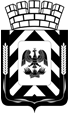 Администрация Ленинского городского округа 
Московской областиФИНАНСОВО-ЭКОНОМИЧЕСКОЕ УПРАВЛЕНИЕ
АДМИНИСТРАЦИИ ЛЕНИНСКОГО ГОРОДСКОГО ОКРУГА
МОСКОВСКОЙ ОБЛАСТИПриказО дополнении перечня кодов подвидов по видам доходов, главным администратором которых является Финансово-экономическое управление администрации Ленинского городского округа Московской областиВ соответствии с п.9 статьи 20 Бюджетного кодекса Российской Федерации, приказом от 8 июня 2019 года № 85н «О Порядке формирования и применения кодов бюджетной классификации Российской Федерации, их структуре и принципах назначения», решением Совета депутатов Ленинского городского округа Московской области «О бюджете Ленинского городского округа Московской области на 2021 год и плановый период 2022 и 2023 годов» и в целях упорядочения платежей, поступающих в бюджет,ПРИКАЗЫВАЮ:1. Дополнить перечень кодов подвидов доходов бюджета, главным администратором которых является Финансово-экономическое управление администрации Ленинского городского округа Московской области, кодом бюджетной классификации следующего содержания: 2. Начальнику организационно-правового отдела Т.И.Русановой обеспечить размещение приказа в информационно-телекоммуникационной сети Интернет по адресу:          http://www.adm-vidnoe/ru.3.Контроль за выполнением настоящего приказа возложить на начальника отдела доходов и финансирования отраслей Н.В.Королеву.4. Настоящий приказ вступает в силу с момента подписания.Заместитель главы администрации-начальник Финансово-экономическогоуправления			                           	                                         Л.В. Колмогороваот08.12.2021№96Код администратораКБКНаименование9142 02 19999 04 0001 150Прочие дотации бюджетам городских округов (на поощрение муниципальных управленческих команд)